Tiszavasvári Város ÖnkormányzataKépviselő-testülete317/2023. (XI.30.) Kt. számú határozataA Tiszavasvári III. számú felnőtt háziorvosi körzet ellátása érdekében megkötött helyettesítési feladatellátási szerződés megszüntetésének utólagos jóváhagyásárólTiszavasvári Város Önkormányzata Képviselő-testülete Magyarország helyi önkormányzatairól szóló 2011. évi CLXXXIX tv. 107.§-ában foglalt hatáskörében eljárva az alábbi határozatot hozza:Dönt arról, hogy a Tiszavasvári III. számú felnőtt háziorvosi körzet ellátására a MEDICINA-EURO Egészségügyi Szolgáltató Kft. –vel (székhelye: 4488 Beszterec, Petőfi u. 14., cégjegyzékszáma: 15-09-069522, adószáma: 13373643-1-15, bankszámlaszáma: 11600006-00000000-84065315, képviseli: dr. Kiss István Zsolt ügyvezető) megkötött helyettesítési feladatellátási szerződés megszüntető okiratát a határozat 1. melléklete szerinti tartalommal utólag jóváhagyja.Határidő: azonnal                                          Felelős: Szőke Zoltán polgármester                     Szőke Zoltán                                          Dr. Kórik Zsuzsanna                     polgármester                                                       jegyző 317/2023. (XI.30.) Kt. sz. határozat 1. melléklete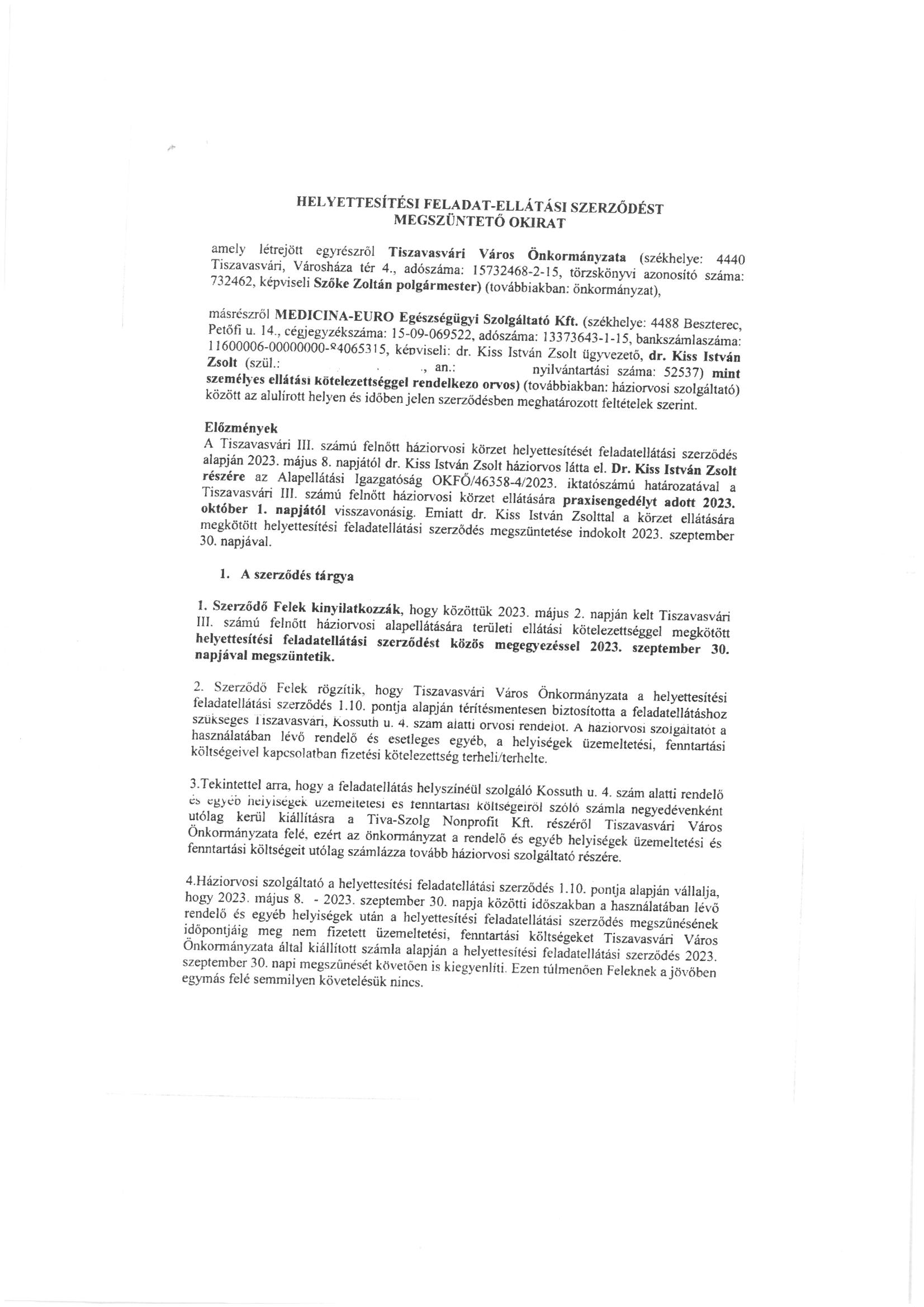 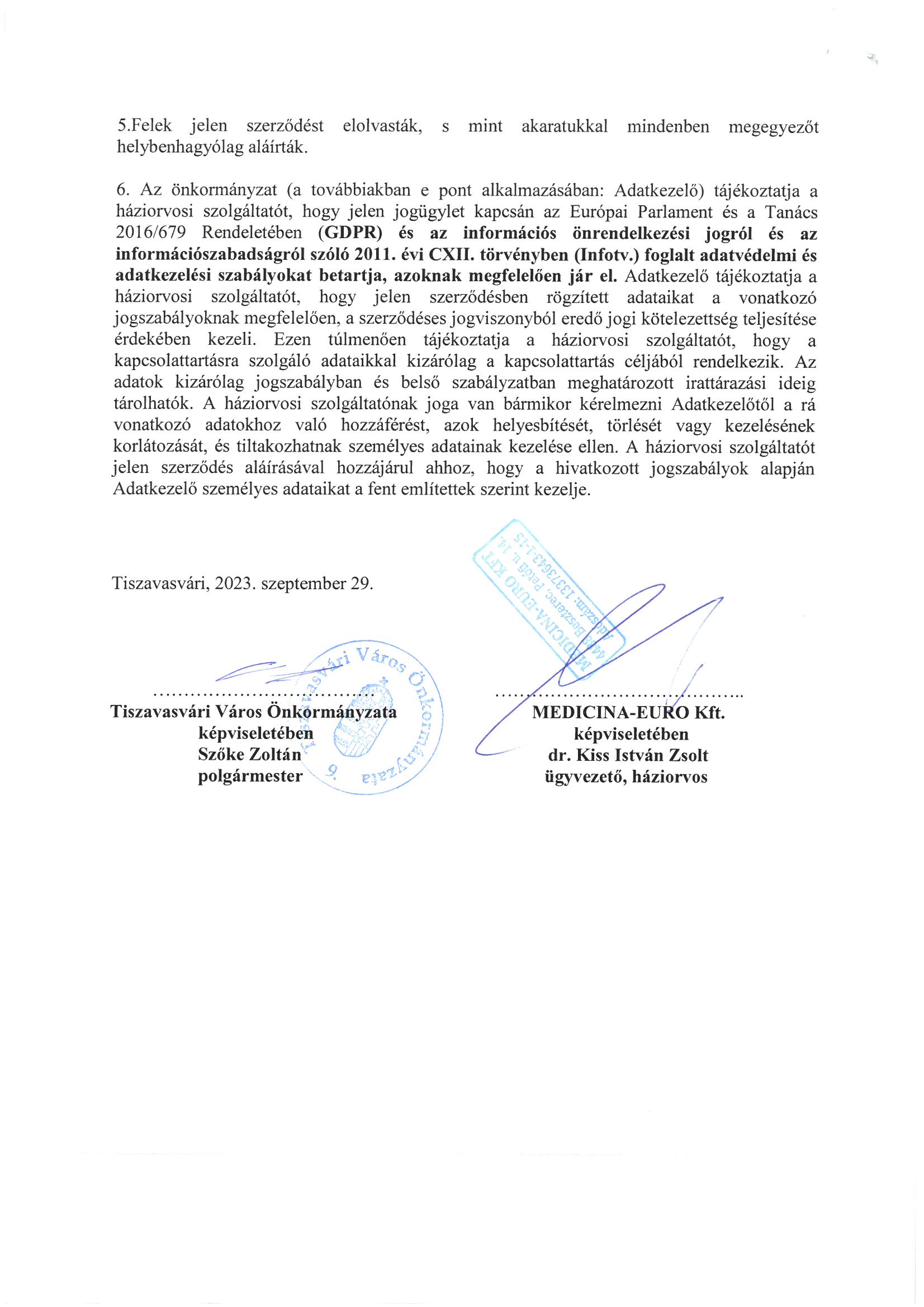 